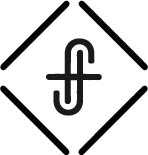 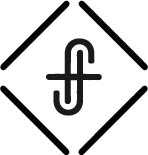 Slide Hope is the belief in a future, certain, reality.Hope is being able to see that there is light despite all of the darkness. 			Desmond TutuTo live without hope is to cease to live. Fyodor DostoevskySlide Matthew presents the story of Jesus coming from an Old Testament connection between promise and fulfillment.God fulfilled His promise generation by generation.God gives us hope in the coming of a savior who will save us from our sin; He is Emmanuel God with us. Wise men and women seek and worship the one who is our hope.Slide What is our earthly response to God’s heavenly plan?SlideBelief or disbeliefObedience or disobedienceReceptivity or rejectionIt is difficult to keep hope alive when evil is everywhere we turn. We are faced with the inevitable reality … Slide Evil may abound in the face of good, but it will never take away our hope in Christ.Slide God preserved and protected Jesus so that Jesus might preserve and protect us.Slide Now when they had departed, behold, an angel of the Lord appeared to Joseph in a dream and said, “Rise, take the child and his mother, and flee to Egypt, and remain there until I tell you, for Herod is about to search for the child, to destroy him.” And he rose and took the child and his mother by night and departed to Egypt and remained there until the death of Herod. This was to fulfill what the Lord had spoken by the prophet, “Out of Egypt I called my son.” 								Matthew 2:13–14Who is this Herod … Herod the Great, Latin Herodes Magnus, (born 73 BC, died March/April, 4 BC, Jericho, Judaea), Roman-appointed king of Judaea (37–4 BC), who built many fortresses, aqueducts, theatres, and other public buildings and generally raised the prosperity of his land but who was the center of political and family intrigues in his later years. The New Testament portrays him as a tyrant into whose kingdom Jesus of Nazareth was born. Herod was of Arab origin, although he was a practicing Jew.There was a dark and cruel streak in Herod’s character that showed itself increasingly as he grew older. He was mentally unstable, was prone to violent attacks of jealousy; he murdered his wife, her two sons, her brother, her grandfather, and her mother. Herod had ten wives and had children by six of them. He had 14 children.In his last years Herod suffered from arteriosclerosis. He was in great pain, mentally and physically. The slaying, shortly before his death, of the infants of Bethlehem was wholly consistent with the disarray into which he had fallen. After an unsuccessful attempt at suicide, Herod died. His final testament provided that his realm would be divided among his sons: Archelaus should be king of Judaea and Samaria, with Philip and Antipas sharing the remainder as tetrarchs.The journey to Egypt and back was approximately 1242.80 miles. Their means of transport was a weak beast of burden and the occasional sailboat on the Nile.Slide When Israel was a child, I loved him, and out of Egypt I called my son. 			Hosea 11:1Slide God delivered Jesus from the sins of others, so that we could one day be delivered from our own sin. Slide Then Herod, when he saw that he had been tricked by the wise men, became furious, and he sent and killed all the male children in Bethlehem and in all that region who were two years old or under, according to the time that he had ascertained from the wise men. Then was fulfilled what was spoken by the prophet Jeremiah: “A voice was heard in Ramah, weeping and loud lamentation, Rachel weeping for her children; she refused to be comforted, because they are no more.” 				Matthew 2:15-18Slide Sorrow sits in the midst of our jubilation.Slide Thus says the Lord: “A voice is heard in Ramah, lamentation and bitter weeping. Rachel is weeping for her children; she refuses to be comforted for her children, because they are no more.”			Jeremiah 31:15Ramah – Ramah (from Hebrew: "height") was, according to the Hebrew Bible, a city in ancient Israel in the land allocated to the tribe of Benjamin. Slide A cry for help is our response; hope is our anchor.Slide God called Jesus to a countercultural life, so that we too might live counter to our culture.Slide But when Herod died, behold, an angel of the Lord appeared in a dream to Joseph in Egypt, saying, “Rise, take the child and his mother and go to the land of Israel, for those who sought the child’s life are dead.” And he rose and took the child and his mother and went to the land of Israel.						Matthew 2:19-22Slide But when he heard that Archelaus was reigning over Judea in place of his father Herod, he was afraid to go there, and being warned in a dream he withdrew to the district of Galilee. And he went and lived in a city called Nazareth, so that what was spoken by the prophets might be fulfilled, that he would be called a Nazarene.	Matthew 2:12–23Nazoraios might be a play on words. Holy Warrior (numbers 6, Nazarite) Righteous Branch, (Isaiah 4:3, there will grow a branch, from the dead stump of Jesse)It sounds much like two Old Testament words, Nazarite and neser.
A Nazarite is a person set apart as holy, and is required not to cut his hair, touch a dead body, or consume wine (Numbers 6; Judges 13:3-7). Jesus is set apart as holy, but He will touch a dead body (9:18-25) and drink wine (26:26-29; Luke 7:34), so he cannot be a faithful Nazarite.
Neser appears in Isaiah 11:1, a messianic text: “A shoot shall come out from the stump of Jesse, and a branch (neser) shall grow out his roots.” Jesus is clearly the branch to grow out of those roots.Slide The Nazareth PrincipleSlide Nathanael said to him, “Can anything good come out of Nazareth?” Philip said to him, “Come and see.”  							John 1:46Slide But God chose what is foolish in the world to shame the wise; God chose what is weak in the world to shame the strong; God chose what is low and despised in the world, even things that are not, to bring to nothing things that are, so that no human being might boast in the presence of God. 						1 Corinthians 1:27–29Slide The evil of one king was ultimately overpowered by the love of the true King.Slide Let your cry for hope be heard, cry out to God in faith and believe, receive and obey.	